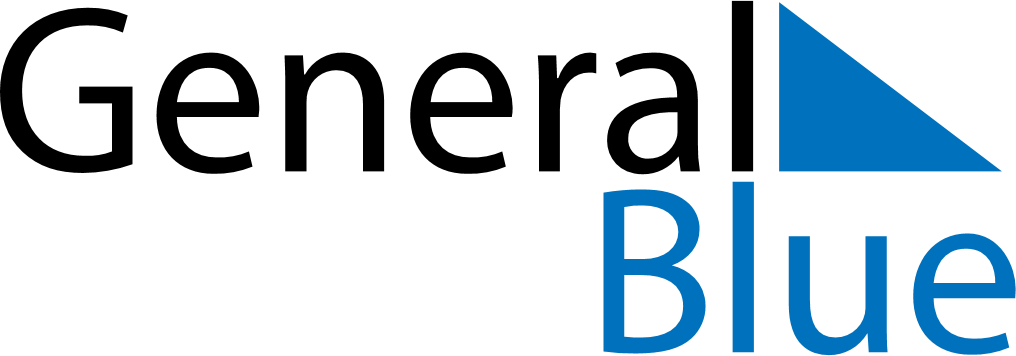 April 2029April 2029April 2029April 2029GuyanaGuyanaGuyanaMondayTuesdayWednesdayThursdayFridaySaturdaySaturdaySunday123456778Easter Monday91011121314141516171819202121222324252627282829Eid Ul Adha30